申购批次编号： 实验耗材申购表声明：1. 我已经认真阅读填写说明和申购流程；  2. 我知晓，单批次超过3万元人民币及以上的，需履行招投标程序；  3. 我知晓，由于预算、物流等各方面原因，耗材的规格和数量以最终到货为准。（实验室主任签字并注明时间） （可以附页，每页均需盖章）填写说明：实验室名称必须填写一级和二级实验室，没有二级实验室的可以不填。实验室地点必须精确到门牌号3. 资金来源需要注明是否自筹。4. 耗材属性是指易耗品还是耐用品。5. 耗材类别包括五金零配件、电子元器件、材料、工具、线材、办公用品以及其他。6. 对品牌没有要求可以不填。7. 规格型号有单位（比如长度，重量等）要求的请注明，对规格型号若无要求，可以不填。8. 数量必须填写。9. 清单电子稿请发 或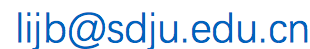 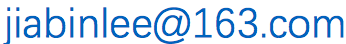 实验室耗材申购流程：
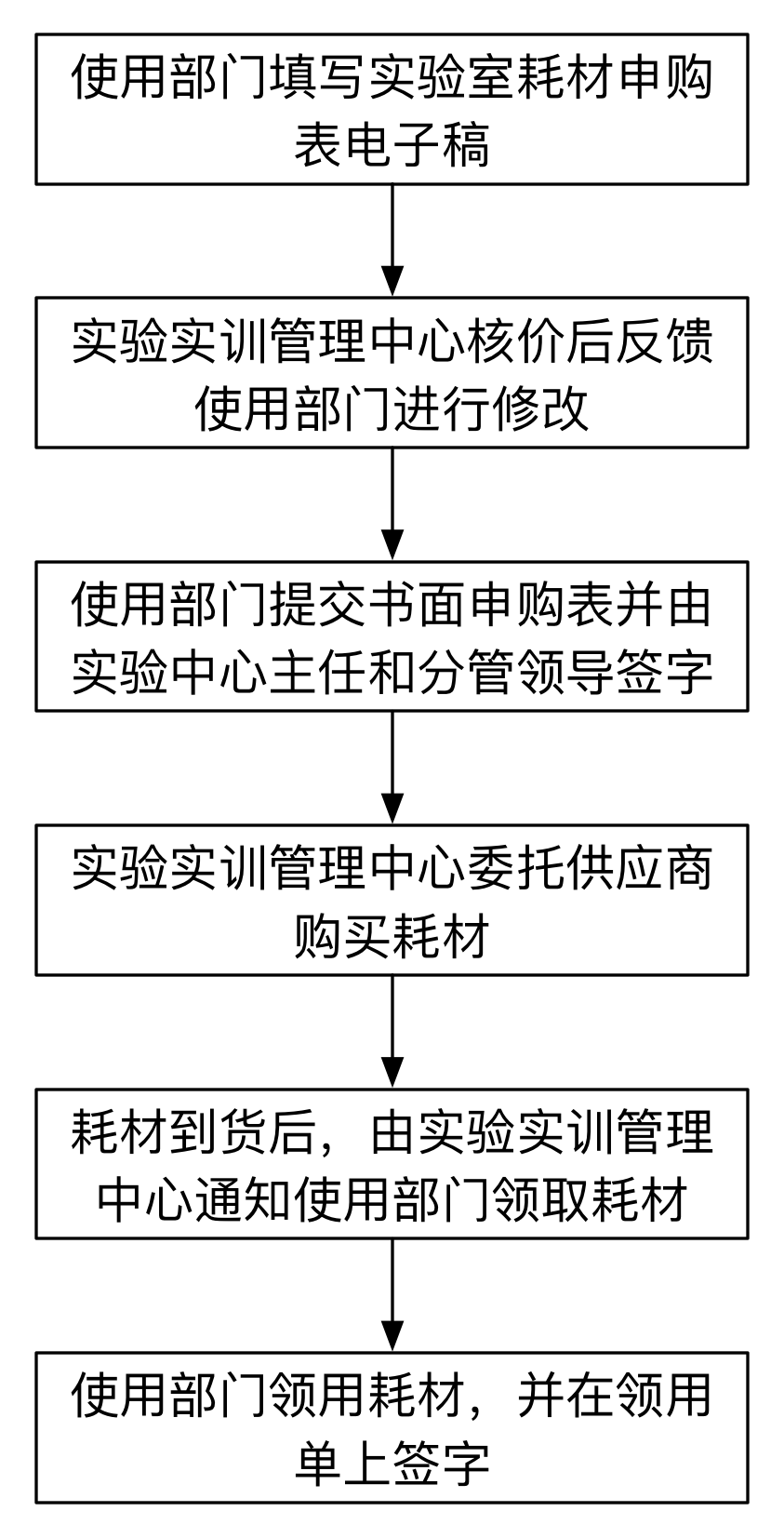 申请学院实验室名称一级实验室/二级实验室一级实验室/二级实验室一级实验室/二级实验室实验室地点实验室地点（XX校区XX楼-门牌号）实验室地点（XX校区XX楼-门牌号）实验室地点（XX校区XX楼-门牌号）申请人姓名/电话/邮件资金来源（是否自筹）申请时间（年/月/日）实验室主任（签字）（签字）年   月   日学院（部）负责人（签字盖章）（签字）年   月   日序号耗材名称耗材属性耗材类别品牌规格型号数量